School Update 28/02/19More STEM SuccessStewarton Satellites won Best Robot Design at the Tomorrow’s Engineers EEP Robotics Challenge 2018/ 2019 regional Competition.  The challenge took place in Paisley at the University of the West of Scotland on the 22nd of February.  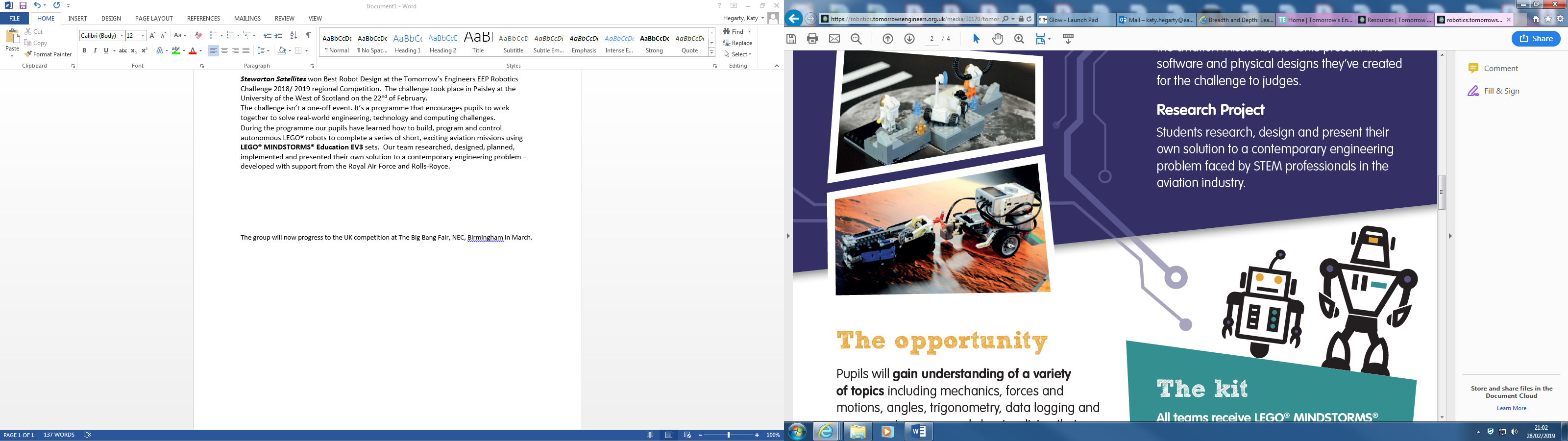 The challenge isn’t a one-off event. It’s a programme that encourages pupils to work together to solve real-world engineering, technology and computing challenges. During the programme our pupils have learned how to build, program and control autonomous LEGO® robots to complete a series of short, exciting aviation missions using LEGO® MINDSTORMS® Education EV3 sets.  Our team researched, designed, planned, implemented and presented their own solution to a contemporary engineering problem – developed with support from the Royal Air Force and Rolls-Royce.  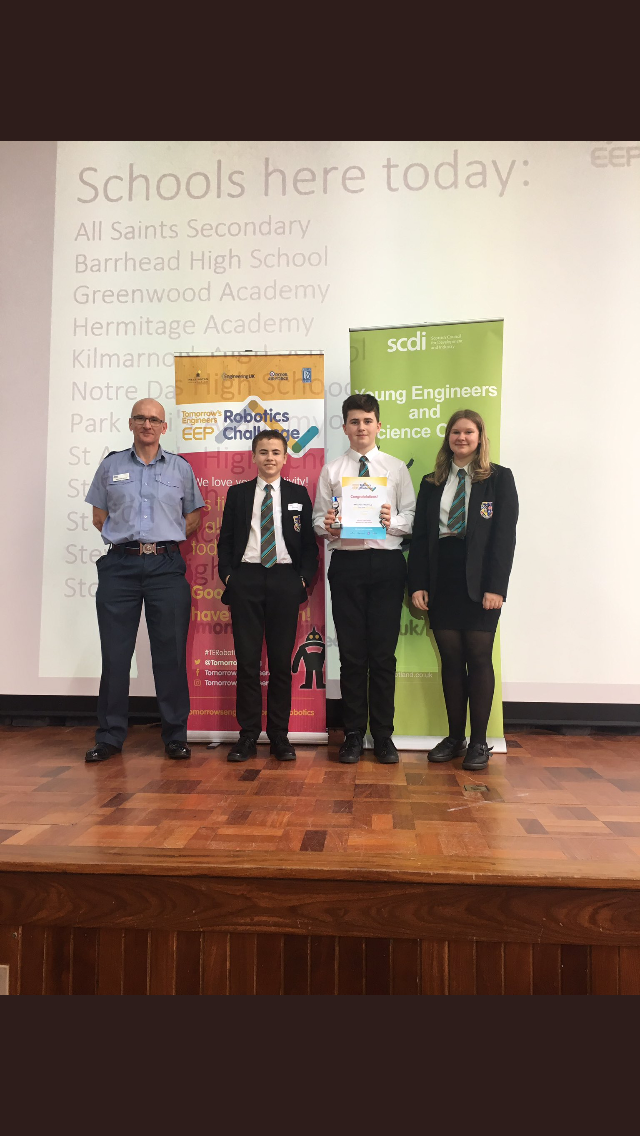 